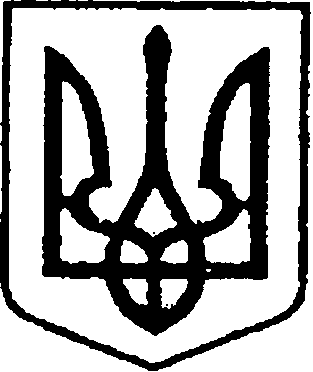 УКРАЇНАЧЕРНІГІВСЬКА ОБЛАСТЬМІСТО НІЖИНМ І С Ь К И Й  Г О Л О В А  Р О З П О Р Я Д Ж Е Н Н Я14 червня 2024 р.		                      м. Ніжин	                                           № 98 Про оголошення Подяк міського головиВідповідно до статей 42, 59 Закону України «Про місцеве самоврядування в Україні», Регламенту виконавчого комітету Ніжинської міської ради Чернігівської області VІІІ скликання, затвердженого рішенням Ніжинської міської ради  Чернігівської  області  VІІІ скликання від 24.12.2020 р. № 27-4/2020, розпорядження  міського  голови  від 15.04.2015 р. № 47 «Про встановлення заохочувальних відзнак міського голови та затвердження Положення про них»: 1. Оголосити Подяки міського голови особовому складу дільничних офіцерів поліції Ніжинського районного управління поліції Головного управління Національної поліції в Чернігівській області за вагомий особистий внесок у зміцнення законності, боротьбу зі злочинністю, високу професійну майстерність, вірність Присязі українському народу та з нагоди Дня дільничного офіцера поліції в Україні:1.1. Капітану поліції МАСЛЮКУ Олександру Сергійовичу, старшому дільничному офіцеру поліції сектору дільничних офіцерів поліції відділу превенції Ніжинського РУП ГУНП в Чернігівській області;1.2. Майору поліції КУЧЕРЕНКУ Тарасу Миколайовичу, старшому дільничному офіцеру поліції сектору дільничних офіцерів поліції відділу превенції Ніжинського РУП ГУНП в Чернігівській області;1.3. Капітану поліції КРЮЧКУ Роману Андрійовичу, старшому дільничному офіцеру поліції сектору дільничних офіцерів поліції відділу превенції Ніжинського РУП ГУНП в Чернігівській області;1.4. Майору поліції БРУХОВЕЦЬКОМУ Олександру Сергійовичу, дільничному офіцеру поліції сектору дільничних офіцерів поліції відділу превенції Ніжинського РУП ГУНП в Чернігівській області;1.5. Старшому лейтенанту поліції САХОН Ользі Григорівні дільничному офіцеру поліції сектору дільничних офіцерів поліції відділу превенції Ніжинського РУП ГУНП в Чернігівській області;1.6. Капітану поліції БОЙКУ Валентину Вадимовичу, дільничному офіцеру поліції сектору дільничних офіцерів поліції відділу превенції Ніжинського РУП ГУП в Чернігівській області;1.7. Лейтенанту поліції ЗАКОВРЯЖИНУ Ігорю Віталійовичу, дільничному офіцеру поліції сектору дільничних офіцерів поліції відділу превенції Ніжинського РУП ГУНП в Чернігівській області;1.8. Капітану поліції НОВІК Вірі Миколаївні, дільничному офіцеру поліції сектору дільничних офіцерів поліції відділу превенції Ніжинського РУП ГУНП в Чернігівській області;1.9. Капітану поліції ТОЦЬКОМУ Олександру Миколайовичу, дільничному офіцеру поліції сектору дільничних офіцерів поліції відділу превенції Ніжинського РУП ГУНП в Чернігівській області.2.  Сектору з питань кадрової політики відділу юридично-кадрового забезпечення апарату виконавчого комітету Ніжинської міської ради Чернігівської області (Людмилі Кучер) забезпечити оприлюднення цього розпорядження на сайті Ніжинської міської ради протягом п’яти робочих днів з дати його прийняття.3.  Відділу бухгалтерського обліку апарату виконавчого комітету Ніжинської міської ради Чернігівської області (Олена Юрченко) забезпечити виконання цього розпорядження у частині видачі бланків Подяк та рамок.                      4. Контроль за виконанням цього розпорядження покласти на керуючого справами виконавчого комітету Ніжинської міської ради Валерія Салогуба.Міський голова                                                                      Олександр КОДОЛА